T.C.IĞDIR ÜNİVERSİTESİ BEDEN EĞİTİMİ VE SPOR YÜKSEKOKULU2020 - 2021 EĞİTİM ÖĞRETİM YILIÖZEL YETENEK SINAV KILAVUZUBeden Eğitimi ve Spor Öğretmenliği BölümüAntrenörlük Eğitimi BölümüSINAV TARİHİ: 2-4 EYLÜL 2020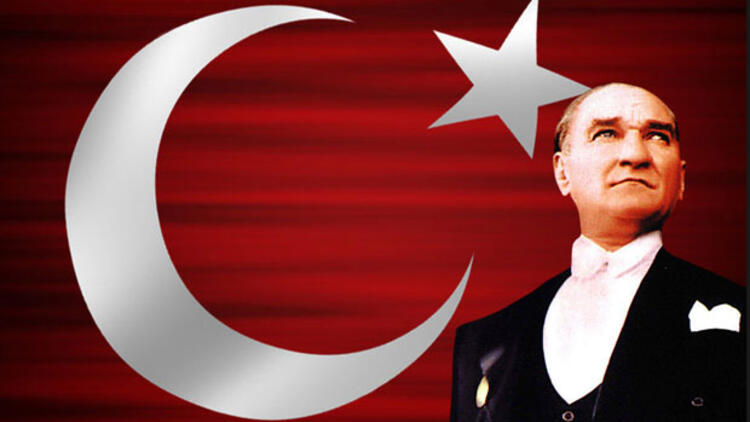 “Spor, yalnız beden kabiliyetinin bir üstünlüğü sayılmaz. İdrak ve ahlâk da bu işe yardım eder. Zekâ ve kavrayışı kısa olan kuvvetliler, zekâ kavrayışı yerinde olan daha az kuvvetlilerle başa çıkamazlar. Ben sporcunun zeki, çevik aynı zamanda ahlâklısını severim.”Mustafa Kemal ATATÜRK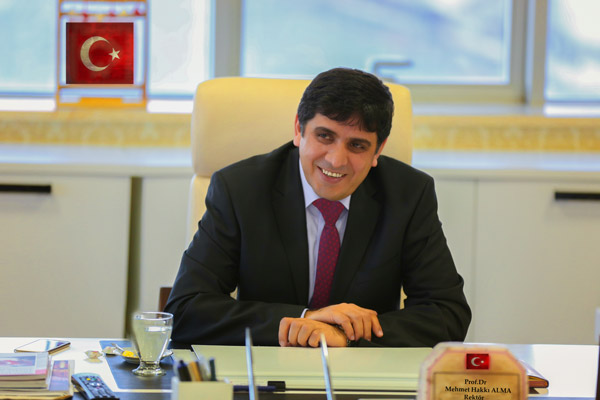 Sevgili Gençler,Yüksekokulumuz, spor kültürü oluşturmak, ulusal ve evrensel spor bilinci geliştirmek, sporun birey ve toplum hayatındaki önemini kavratmak gibi birçok görevi yüklenerek, her geçen gün kendini yenilemekte ve geliştirmektedir. Iğdır Üniversitesi Beden Eğitimi ve Spor Yüksekokulu Özel Yetenek Sınavlarına yönelik hazırlanan bu kitapçık siz adaylara sınavın tüm aşamalarında yol göstermeyi hedeflemektedir.Beden Eğitimi ve Spor Yüksekokulları topluma, araştırıcı, dinamik, üretken, öncü ve insani değerlere saygılı elemanlar yetiştiren kurumlardır. Bu kurumlar, toplumlara yeni alışkanlıklar kazandıran, sosyal yaşamı düzenleyen, gençliği yeteneklerine göre şekillendiren sağlıklı ve nitelikli elemanlar yetiştirirler. Aynı zamanda, bu bireylerin zekâ ve yeteneklerini en üst düzeyde geliştirerek; onların çağdaş bilgi, beceri ve davranışlara sahip olmalarını sağlamak ve bu özelliklere bağlı olarak Atatürkçü çizgide alana özgü çağdaş yaklaşımları takip eden ve kullanan bireyler olmalarını sağlayarak toplumun yaşam kalitesine katkıda bulunmayı amaçlamaktayız.Sevgili adaylar; sizler, ülkemizin spor biliminin gelişiminin alt yapısını oluşturmaya adaysınız. Katılacak olduğunuz sınavı sadece bir üniversiteye giriş sınavı olarak değil, böyle kutlu bir görevin sorumluluğunu almak olarak da değerlendirin. Misyon ve vizyon sahibi bir gençlik, bir ülkenin geleceğidir. Sizlerde var olduğuna inandığımız ve sizleri bu başlangıç çizgisine taşıyan bu vizyon, Iğdır Üniversitesi Beden Eğitimi ve Spor Yüksekokulu'nda şekillenecek ve sizlerle ülkemizin her köşesinde yer bulacaktır.Beden Eğitimi ve Spor Yüksekokulu Özel Yetenek Sınavlarında, adaylar fırsat eşitliğine dayanan, adil ve objektif sınav sisteminde birbirleriyle yarışmaktadır. Kurumumuz da bu yönde gerekli hassasiyeti ve özeni göstermektedir.Sevgili gençler! Beden Eğitimi ve Sporun temel felsefesi sevgi, barış, dostluk ve hoşgörüdür. Sizler bu değerler ışığında ilerleyerek ülkemizin tanıtımı ve kültür değerlerimizin uluslararası boyutlara taşınması gibi bu önemli göreve talip oldunuz. Bu zor ama aynı zamanda onur ve gurur verici bu kutlu görevleri başarıyla yapacağınıza olan inancımla sizlere başarılar diliyorum. Bütün çalışma arkadaşlarım adına, elde edeceğiniz başarılarla Üniversitemizi aydınlık ve çağdaş geleceğe birlikte taşımaya hoş geldiniz diyorum.Sevgilerimle...Prof. Dr. Mehmet Hakkı ALMAIğdır Üniversitesi Rektörü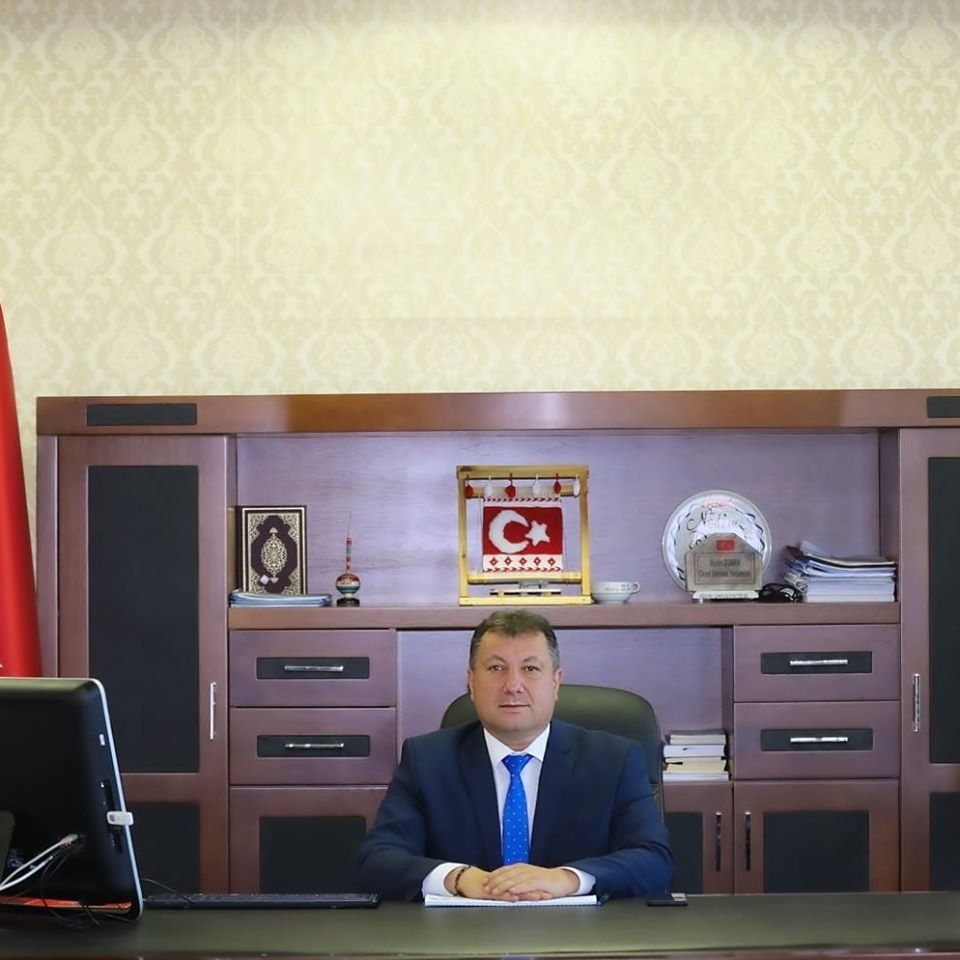 Değerli Adaylar,Iğdır Üniversitesi ülkemizin parlayan bir yıldızı olarak, sürekli kendini yenileyen, iyi yetişmiş, nitelikli, sorgulayıcı, farklılıklarını sergilemekten çekinmeyen, topluma liderlik yapabilecek bireylerden meydana gelen bir nesil yetiştirmenin gururunu yaşayan genç ve dinamik bir kurum olarak her geçen gün hızla büyüyüp gelişmektedir.Yüksekokulumuz, gerek kadromuza yeni katılan öğretim elemanları, alt yapıda gerçekleştirmiş olduğumuz iyileştirmeler ve 2018 yılında yayın hayatına başlayan Spor Bilimleri Dergisi ile kısa sürede önemli ölçüde gelişme göstermiştir. Spor alanında iyi eğitilmiş, deneyimli ve nitelikli insan gücüne olan ihtiyaç değişik boyutları ile devam etmektedir. Iğdır Üniversitesi, sahip olduğu akademik kadro, tesis ve eğitim-öğretim ekipmanları ile kendisini kanıtlamış, Sayın Rektörümüz Prof. Dr. Mehmet Hakkı ALMA ve Üniversite yönetiminin desteği ile gelişmesine hızla devam etmektedir. Iğdır Üniversitesi Beden Eğitimi ve Spor Yüksekokulu olarak, Cumhuriyetin kazanımlarını özümsemiş, insani değerlere bağlı, ülkesini seven bireyler yetiştirme amacının yanı sıra; bir yükseköğretim kurumundan beklenen tüm işlevleri yerine getirerek sizlere en güncel olanakları gecikmeden sağlama çabamız artarak sürmektedir.Değerli adaylar; sınav kılavuzu ve eklerinde ayrıntılarını bulacağınız, 2020 yılı Özel Yetenek Giriş Sınavı Programı, kamera ve elektronik sistemlerle ölçülen üst düzey güvenlik tedbirleri alınarak en hassas ve objektif değerlendirmeyi yapmak üzere uzmanlarımızca hazırlanmıştır. Sınavlarda başarılı olabilmeniz için kitapçığı dikkatle okumanızı tavsiye eder, şahsım ve Beden Eğitimi Spor Yüksekokulu tüm akademik ve idari personeli adına hepinize başarılar diler, en içten sevgilerimi sunarım.Doç. Dr. Alper Cenk GÜRKAN Beden Eğitimi ve Spor Yüksekokulu Müdürü1. GENEL BİLGİLERIğdır ÜniversitesiIğdır Üniversitesinin temeli, Iğdır Meslek Yüksekokulu’na dayanır. 1995 yılında Kafkas Üniversitesi’ne bağlı olarak kurulan Iğdır Meslek Yüksekokulu ilk yılında sadece İşletmecilik bölümü ile 20 öğrencisine, 16 okutman, 1 hizmetli ve 1 memur ile hizmet vermeye başlamıştır.Hızla büyüyen Iğdır MYO kısa sürede 8 örgün ve 5 ikinci öğretim programıyla 1500’ü aşkın öğrenciye hizmet verir hale gelmiş, 2001 yılından itibaren süregelen fakülte kurulması girişimleri 2006 yılında sonuç vermiş ve değerli tarım alanlarına sahip ilimiz, Kafkas Üniversitesine bağlı olarak Iğdır Ziraat Fakültesine kavuşmuştur.22.05.2008 tarihinde, Yükseköğretim Kurumları Teşkilatı Kanununun Ek 100. Maddesi uyarınca, bünyesinde 3 fakülte, 2 meslek yüksekokulu ve 3 enstitü ile Iğdır Üniversitesi resmi olarak kurulmuştur. Iğdır Ziraat Fakültesi, yoğun çabalar sonucu 2008 ÖSS kılavuzundaki yerini almış ve 30 öğrencisiyle 2008-2009 eğitim-öğretim yılında, faaliyetlerine başlamıştır.2008 yılından bu yana, gerek fiziksel gerekse akademik anlamda kuruluş evresini büyük oranda tamamlayan Üniversitemiz, bugün itibariyle, 8 fakülte, 2 yüksekokul, 4 meslek yüksekokulu,1 enstitü, 8 koordinatörlük, 20 uygulama ve araştırma merkezinin yanında toplam 415 akademik, 199 idari, 188 yardımcı personeli ve 3247 ön lisans, 3214 lisans, 1057 yüksek lisans ve 54 doktora öğrencisi olmak üzere toplam 7572 öğrencisi ile bölgemiz ve Türkiye’nin saygın üniversitelerinden biri olma yolunda emin ve kararlı adımlarla ilerlemektedir.Ülkemizin en genç üniversitelerinden biri olan Iğdır Üniversitesi, hayata geçirdiği ve devam etmekte olan projeleriyle hızlı gelişimini sürdürmektedir. Bu anlamda, yakın zamanda hayata geçirilen önemli projelerden biri, 2016 yılında hizmete açılan Araştırma Laboratuvarı Uygulama ve Araştırma Merkezi (ALUM)’dir. Sahip olduğu modern ve teknik cihazlarla, gerek Üniversitemiz gerekse bölge üniversitelerindeki araştırmacıların faydalandıkları büyük bir araştırma laboratuvarı durumundadır.  Iğdır Üniversitesi Uygulama Oteli, 84 odasıyla misafirlere barınma hizmeti vermesinin yanında, duvarları tamamen tuzla kaplı tuz terapi odalarıyla sağlık hizmeti de sunmaktadır. Bu özelliğiyle Uygulama Otelimiz, benzerleri arasında ayrı bir yere sahiptir.Beden Eğitimi ve Spor Yüksekokulu29.02.2012 tarihinde kurulan Beden Eğitimi ve Spor Yüksekokulumuz, Iğdır Üniversitesi Şehit Mehmet Tayfur Bora Spor Salonu binasında faaliyet göstermektedir. Yüksekokulumuz bünyesinde; Beden Eğitimi ve Spor Öğretmenliği Bölümü, Antrenörlük Eğitimi Bölümü, Rekreasyon Bölümü ve Spor Yöneticiliği Bölümü olmak üzere 4 bölüm bulunmaktadır. Okulumuzun binası cennet vatanımızın cennet köşelerinden biri olan ve kültür zenginliğinin odaklaştığı üç ülkeye (İran, Ermenistan, Nahcivan) sınırı olan Iğdır ilindeki Iğdır Üniversitesi Suveren Kampüsünde bulunmaktadır. Yüksekokulumuz il merkezine 12 km uzaklıkta olup, Ağrı Dağı eteklerinde doğal güzelliklerin merkezi olan 3000 dönüm arazi üzerinde kurulmuş bir kampüs alanında hizmet vermektedir. Okullumuzun hizmet binası derslik ve spor alanları Avrupa standartlarında dizayn edilmiştir. Beden Eğitimi ve Spor Yüksekokulu YönetimiBeden Eğitimi ve Spor Yüksekokulu Akademik PersoneliProf. Dr. Gökhan ÇALIŞKAN (Beden Eğitimi ve Spor Öğretmenliği Bölüm Başkanı)Doç. Dr. Alper Cenk GÜRKAN (Yüksekokul Müdürü ve Antrenörlük Eğitimi Bölüm Başkanı)Doç. Dr. Ergün YURDADÖN (Spor Yöneticiliği Bölüm Başkanı)Doç. Dr. İbrahim CAN (Yüksekokul Müdür Yardımcısı)Doç. Dr. Ünsal TAZEGÜL (Yüksekokul Müdür Yardımcısı)Dr. Öğretim Üyesi Ahmet YIKILMAZ (Rekreasyon Eğitimi Bölüm Başkanı)Dr. Öğretim Üyesi Ahmet ATLIDr. Öğretim Üyesi Ahmet DİNÇÖğretim Görevlisi Merve Ferah TAZEGÜLÖğretim Görevlisi Seda YALÇINArş. Gör. Ahmet Buğra GÖZELLERArş. Gör. Burak Çağlar YAŞLIArş. Gör. Eyüp SARIKOLArş. Gör. Oğuzhan TUNCELYüksekokulumuzun BölümleriBeden Eğitimi ve Spor Öğretmenliği BölümüBeden Eğitimi ve Spor Öğretmenliği Bölümü; 2017-2018 yılında yapmış olduğu özel yetenek sınavı sonucunda aldığı 40 erkek, 20 kız öğrenci ile eğitim öğretime başlamıştır. Beden Eğitimi ve Spor Öğretmenliği bölümümüz hali hazırda 120 öğrencisi ile eğitim öğretime devam etmektedir. 2018-2019 Eğitim Öğretim yılında anabilim dalı bünyesinde "Yüksek Lisans Programımız" açılmıştır.Antrenörlük Eğitimi BölümüAntrenörlük Eğitimi Bölümü; 2018-2019 eğitim öğretim yılında yapmış olduğu özel yetenek sınavı sonucu 60 normal öğretim (20 Kız, 40 Erkek), 60 ikinci öğretim (20 Kız, 40 Erkek) olmak üzere toplam 120 öğrenci ile eğitim öğretime başlamıştır.Spor Yöneticiliği BölümüSpor Yöneticiliği Bölümü 2019-2020 Eğitim Öğretim yılına; 2019 yılı Yükseköğretim Kurumları Sınavı ( YKS ) sonucu ile ÖSYM tarafından yapılan merkezi yerleştirme sistemine göre ilk öğrencilerini (40 öğrenci) alarak eğitim öğretime başlamıştır. Rekreasyon BölümüRekreasyon bölümünün de önümüzdeki yıllarda ilk öğrencilerini alabilmesi için çalışmalarımız hızla devam etmektedir.Lisansüstü EğitimBeden Eğitimi ve Spor Anabilim Dalında yüksek lisans eğitimi bulunmakta olup, Doktora programına öğrenci alımı için Yüksek Öğretim Kurumuna başvuru yapılmıştır.2. ÖZEL YETENEK SINAVI KURULLARIAmaç ve KapsamBu kılavuz, Iğdır Üniversitesi Beden Eğitimi ve Spor Yüksekokulu Bölümlerine Özel Yetenek Giriş sınavı ile öğrenci alınmasını ve buna ilişkin bilgileri içerir. Kılavuz içerisinde kontenjanlar, müracaat şartları, sınavın uygulanış, planlama ve kesin kayıt bilgileri yer almaktadır. Kılavuzun hazırlanmasında IĞDIR ÜNİVERSİTESİ BEDEN EĞİTİMİ VE SPOR YÜKSEKOKULU (BESYO) Özel Yetenek Giriş Sınavı "Sınav Yönergesi" esas alınmıştır.Tanımlar Bu kılavuzda geçen terim ve kısaltmalar aşağıdaki şekilde tanımlanmıştır;Üniversite: Iğdır ÜniversitesiRektör: Iğdır Üniversitesi RektörüSenato: Iğdır Üniversitesi SenatosuBESYO: Iğdır Üniversitesi Beden Eğitimi ve Spor YüksekokuluÖSYM: Ölçme, Seçme ve Yerleştirme MerkeziYKS: Yükseköğretim Kurumları SınavıTYT: Temel Yeterlilik TestiAYT: Alan Yeterlilik TestiÖYS: Özel Yetenek SınavıÖYSP: Özel Yetenek Sınavı PuanıÖYSP-SP: Özel Yetenek Sınavı Standart PuanıOBP: Ortaöğretim Başarı PuanıYP: Yerleştirme PuanıSÖP: Sporcu Özgeçmiş PuanıESÖP: Engelli Sporcu Özgeçmiş PuanıEKT: El Kavrama TestiKT: Koşu TestiSGM: Spor Genel MüdürlüğüGHSİM: Iğdır Gençlik Hizmetleri ve Spor İl MüdürlüğüNÖ: Normal ÖğretimİÖ: İkinci ÖğretimSınav KurullarıSınavın düzenlenme ve yürütülmesi ile ilgili kurullar aşağıdaki gibidir.Sınav Üst KuruluIğdır Üniversitesi Beden Eğitimi ve Spor Yüksekokulu Özel Yetenek Sınavı (ÖYS) Üst Kurulu, Beden Eğitimi ve Spor Yüksekokulu Müdürü Başkanlığında ve Yüksekokul Müdürünün önereceği en az üç (3) kişiden oluşur. Kitapçıkta belirtilmeyen konularda karar vermeye, gerekli görüldüğü hallerde sınav programının tarihinde, yerinde, yönteminde ve öğrenci kontenjanlarında değişiklik yapmaya Özel Yetenek Sınavı Üst Kurulu yetkilidir. Yapılan değişiklik adaylara sınav sırasında duyurulur ve adayların yapılan değişikliklere itiraz etme hakları yoktur. Sınav Üst Kurulu’nun görevleri şunlardır;Adayların özel yetenek sınavına giriş programı, girecekleri yer ve zamanın belirlenmesi,Sınav görevlileri ve jürilerinin oluşturulması,Gerektiği hallerde sınavla ilgili her türlü düzenleme ve değişiklik yapmak,Sınav Yürütme KuruluBeden Eğitimi ve Spor Yüksekokulu Yöntemi Kurulu, Özel Yetenek Sınavı Yürütme Kurulu’nu gerekli gördüğü sayıda oluşturur. Sınav Yürütme Kurulu, Özel Yetenek Sınavının işleyiş ve yürütülmesi bakımından Sınav Üst Kurulu’na karşı sorumludur. Sınav Yürütme Kurulu’nun görevleri şunlardır;Özel yetenek sınavı şeklini belirlemek ve bununla ilgili sınav kılavuzunu hazırlamak,Jürilerin oluşturulmasından sınav sonuç ilanına kadar geçen süredeki tüm işlemleri yürütmek,Sınav güvenliği için alınacak önlemleri belirlemek,Sınavlarla ilgili araç, gereç ve malzemelerin tespiti ve teminini sağlamak,Gerektiğinde genel koordinatör ve/veya alt kurullar oluşturmak ve görevlendirmek,Adayların itirazlarını değerlendirmekİhtilaf durumunda Sınav Üst Kurulu sorumlu ve yetkilidir.Yürürlük ve YürütmeBu kılavuzun yürürlüğe girmesi;Bu kılavuz Iğdır Üniversitesi BESYO Yönetim Kurulu onayı ile Üniversite Senatosuna havale edilir ve Üniversite Senatosunun kabulü tarihinden itibaren yürürlüğe girer. Bu kılavuz, Iğdır Üniversitesi BESYO Müdürü tarafından yürütülür.Bu kılavuzda belirtilmeyen hususlar için ilgili kanun ve genel hükümler uygulanır.Bu kılavuzda belirtilmeyen hususlarda Sınav Üst Kurulu yetkilidir.Bu kılavuz yürürlüğe girinceye kadar bu yönerge kapsamındaki her türlü yetki ve sorumluluk Yüksekokul Yönetim Kurulu’na aittir.3. ÖZEL YETENEK SINAVI GENEL HÜKÜMLERİ3.1. Önemli TarihlerBeden Eğitimi ve Spor Yüksekokulu Özel Yetenek Sınavı’na ilişkin tarihler Tablo 1’de verilmiştir.Tablo 1: Özel Yetenek Sınavına İlişkin Önemli Tarihler3.2. Online Ön Kayıt Başvurusu ve Tarihi Adaylar, özel yetenek sınavı için 17-21 Ağustos 2020 tarihleri arasında Iğdır Üniversitesi Beden Eğitimi ve Spor Yüksekokulu’nun resmi web sitesi www.besyo.igdir.edu.tr adresinden online kayıt yaptıracaklardır.3.3. Başvuru KoşullarıTürkiye Cumhuriyeti vatandaşı olmak,En az lise mezunu olmak ve 2020 yılında YKS-TYT sınavına girmiş olmak,Başka bir yükseköğretim kurumundan disiplin suçu ile çıkarılmamış olmak,Beden Eğitimi ve Spor Öğretmenliği ve Antrenörlük Eğitimi (N.Ö- II.Ö) bölümlerine başvuru yapmak isteyen adayların (milli sporcular, spor lisesi mezunları, diğer adaylar ve engelliler) 2020 YKS-TYT sınavında Tablo 2’deki taban puanları almaları gerekmektedir.Tablo 2. Bölümlere Göre Başvuru YKS-TYT Taban Puanları* 10/10/2019 tarihli Yükseköğretim Genel Kurul toplantısında; 2020 YKS'de özel yetenek sınavı ile öğrenci alacak öğretmenlik programlarına başvuru yapabilmek için tüm adaylardan TYT'de en düşük 800.000'inci başarı sırasına sahip olma şartının aranmasına karar verilmiştir.2019-TYT puanı 200 ve üzeri olan adaylardan, 2020-YKS’nin hiçbir oturumuna katılmadan 2019 -TYT puanını kullanmak isteyenlerin (özel yetenekle öğrenci alan programlara başvuru yapmak isteyen adaylar da dâhil) 2020-YKS’ye başvuru yapmaları zorunludur. Bu adaylardan 2020-YKS’e hiç başvuru yapmayanlar, 2019-TYT puanını, 2020 yılı için kesinlikle kullanamayacaktır.3.4. Başvuru İçin Gerekli BelgelerFotoğraflı ve T.C. Kimlik Numaralı kimlik kartı (T.C. kimlik numarası ve soğuk damgası olmayan veya özelliğini kaybetmiş, fotoğrafsız yada fotoğrafı kendisine benzemeyen kimlikle adayların ön kayıt işlemi kesinlikle yapılmayacaktır) veya pasaportun aslı veya fotokopisiSon 6 ay içinde çekilmiş iki (2) adet vesikalık renkli fotoğraf2020 YKS-TYT sonuç belgesinin aslı veya fotokopisiOrta Öğretim Başarı Puanını gösteren 2020 YKS-AYT Sonuç Belgesinin aslı veya fotokopisi (sadece YKS-TYT’ye girmiş olan adaylar da YKS-AYT Sonuç Belgesini alabilirler)Diploma, Mezuniyet Belgesi ve Öğrenim Durum Belgelerinden birinin aslı veya fotokopisi (diploma veya belgede alan / kol / bölüm yazılı olmalıdır. Halen üniversitede öğrenci olan adaylar, üniversitelerinden alacağı onaylı öğrenci belgesi ile sınava başvurabilir. Mezuniyet sınavı için sorumluluk sınavına girmesi gereken adaylar bu durumlarını belgeledikleri taktirde başvuruda bulunabilirler)Herhangi bir sağlık kuruluşundan (özel hastaneler dahil) alınacak ‘’Beden Eğitimi ve Spor Yüksekokulu Özel Yetenek Sınavına Katılmasında Sağlık Yönünden Bir Sakınca Yoktur’’ ibareli sağlık raporuSpor lisesi mezunu olan adaylar için 30.03.2012 tarihinden önce mesleğe yönelik program uygulayan ortaöğretim kurumundan (spor alanı) mezun olan veya belirtilen tarih ve öncesinde öğrenim görenlerin spor alan okullarına kayıt tarihini gösteren belge (kayıt tarihini gösteren belge mezun olduğu Okul Müdürlüğü tarafından onaylı olmalıdır)Milli sporcular için özerk spor federasyonlarından veya Spor Genel Müdürlüğü "Milli Sporcu Belgesinin" (A,B,C) aslı veya noter onaylı fotokopisi (13.06.2020 tarihli ve 31154 sayılı Resmi Gazetede yayınlanan Milli Sporcu Belgesi verilmesi hakkında yönetmelikte yer alan yarışmalar esastır)Engelli adaylar için “Engelli Sağlık Kurulu Raporu’’ aslı veya noter onaylı fotokopisi (başvuru tarihinden önce, son 1 yıl içinde alınmış olmalıdır)Sporcu özgeçmişi olan adayların Sporcu Lisansının aslı veya noter onaylı fotokopisi ile Vize/Tescil işleminin yapıldığını gösteren ilgili belge (Engelli adaylar için Türkiye Bedensel Engelliler Federasyonunca onaylı olmalıdır)ÖNEMLİ DUYURU: Başvuru evrakları tam olmayan veya yanlış beyanda bulunan adayların ön kayıt ve kesin kayıt işlemleri yapılmayacaktır. Ön kayıt için teslim edilen evrakların tamamı, asılları ve noter onaylı suretleri kesin kayıt anında ibraz edilmek zorundadır. Kayıt sırasında teslim edilen belgeler ile asılları arasında farklılık olursa, aday hakkında mevcut kanun, yönetmelik ve yönergeler kapsamında yasal işlem başlatılacak ve adayların sınavları geçersiz sayılacaktır. Sınavı geçersiz sayılan adaylardan boşalan kontenjan kadar yedek adaylar kayıt hakkı kazanacaktır. 3.5. Kontenjanlar2020-2021 Eğitim-Öğretim yılında Beden Eğitimi ve Spor Yüksekokulu bünyesindeki Beden Eğitimi ve Spor Öğretmenliği ve Antrenörlük Eğitimi (I-II. Öğretim) Bölümlerine alınacak engelli, milli ve normal adayların toplam kontenjan dağılımı tablo 3’de verilmiştirÖNEMLİ DUYURU: 08/02/2018 tarihli Yükseköğretim Genel Kurul toplantısında; sadece özel yetenek sınavı ile öğrenci alan programlar için geçerli olmak üzere, Yükseköğretim Kurulu tarafından uygun görülerek ilgili yılın ÖSYS Kılavuzunda yayımlanan her bir program kontenjanının %10’unun engelli öğrenciler için ayrılmasına (örneğin, 30 kontenjanın 3’ünün engelli öğrenci için, 27’sinin diğer adaylar için ayrılmasına) karar verilmiştir.ÖNEMLİ DUYURU: YÖK’ün 22.11.2010 tarih ve 5773 sayılı yazısı uyarınca milli sporculara ayrılan kontenjanların %75’i olimpik spor dallarına başvuran Milli sporculara, kalan %25’i ise olimpik olmayan spor dallarından başvuran Milli sporculara ayrılacaktır.Tablo 3: Kontenjan DağılımıÖNEMLİ DUYURU: Tablo 3’deki kontenjanlara yeterli başvuru olmaması halinde kontenjanlar arasında birinden diğerine kontenjan transferi Yüksekokul Yönetim Kurulu onayı ile yapılabilir.Milli Sporcular İle İlgili AçıklamalarMilli sporcu statüsünde değerlendirilebilmek için sınav tarihinden önce uluslararası müsabaka ve yarışmalara katılmış olmaları ve özerk federasyonlar veya Spor Genel Müdürlüğü’nden aldıkları Milli Sporcu Belgesi’nin onaylanmış olması gerekmektedir. Milli sporcu kontenjanında açık kaldığı takdirde, açık kalan kontenjanlar Yüksekokul Yönetim Kurulu onayı ile genel kontenjana eklenir. Milli sporcular kendi aralarında değerlendirilir. Bu değerlendirmede milli sporcular için özgeçmiş puanı (tablo 4), özel yetenek sınav puanı ve 2020 YKS kılavuzunda ifade edilen Özel Yetenek Sınavı ile Seçme Yöntemi kullanılır. Milli sporcular, 13.06.2020 tarih ve 31154 sayılı resmi gazetede yayınlanan milli sporculara ait yönetmelik hükümlerine göre alınacaktır. Sporcular, bu yönetmelikte ifade edilen şartları sağlamaları kaydıyla katıldıkları müsabaka türüne göre A, B veya C sınıfı milli sporcu belgesi almaya hak kazanır.KKTC uyruklu milli sporcular sınava başvuramazlar.Milli sporcular da diğer adaylar gibi özel yetenek sınavına gireceklerdir. Eksik belge ile başvuru yapan milli adayların başvuruları değerlendirmeye alınmaz.Millilik kontenjanları (erkek ve kadın) boş kaldığında öncelikle kendi aralarında aktarım yapılır. Yine de boş kalırsa, Yüksekokul Yönetim Kurulu onayı ile boş kalan kontenjanlar genel kontenjanlara aktarılır.Olimpik sporlar Yaz ve Kış Olimpiyat Oyunları’nda yarışması bulunan spor branşlarıdır. Olimpik olmayan spor branşları ise olimpik spor branşları dışında kalan diğer tüm spor branşlarıdır. Olimpik spor branşlarına yönelik detaylı bilgi T.C. Gençlik ve Spor Bakanlığı, Spor Hizmetleri Genel Müdürlüğü’nün https://shgm.gsb.gov.tr/Sayfalar/130/164/OlimpikSporDallari internet sitesinden öğrenilebilir.Tablo 4. Milli Kontenjanlara Başvuran Adaylar İçin Özgeçmiş PuanıEngelli Adaylar İle İlgili AçıklamalarEngelli adaylardan (bedensel engelli, görme engelli, işitme engelli, MR (mental retardasyon) ile "yaygın gelişimsel bozukluklar" (otizm spektrum bozuklukları (OSB), Asperger sendromu, RETT sendromu, dezintegratif bozukluklar, sınıflanamayan grupta yer alan yaygın gelişimsel bozukluklar) TYT puanı 100 ve üzeri olanlar (bu adayların puanları, sınavın yapıldığı yıl dâhil 2 yıl süreyle geçerlidir) durumlarını "engelli sağlık kurulu raporu" ile belgelemeleri ve Tablo 5’deki Engelli Sporcu Özgeçmiş (ESÖP) Puan tablosundan puan almaları şartıyla Iğdır Üniversitesi Beden Eğitimi ve Spor Yüksekokulu özel yetenek sınavına müracaat edebilir. Engelli sporcu özgeçmiş puanına sahip olmayan (tek bir branşta en az 3 yıllık sporcu lisansına sahip olmayan) adaylar engelli kontenjanından sınava başvuru yapamaz.Engelli kontenjanlarına başvuru yapmaya hak kazanan adaylar, TYT puanları değerlendirmeye katılmadan (kılavuzda yer alan formül kullanılmadan) kendi aralarında yapılacak sporcu özgeçmiş puanı sonucuna göre yerleştirmeleri yapılır. Başvuru yapan adayların sporcu özgeçmiş puanı eşitse TYT puanı yüksek olan aday yerleştirmede öncelik kazanır. Paralimpik oyunlarda milli olan engelli adaylara sporcu özgeçmiş tablosundan en yüksek puan verilir ve yerleştirmede öncelik tanınır. Kazanan engelli adayların bölümlere yerleştirilmesinde, tercih sıralamaları dikkate alınacaktır. Adayların Tablo 5’deki Engelli Sporcu Özgeçmiş Puan Tablosundan puan alabilmeleri için sadece tek bir spor branşındaki lisansları değerlendirmeye alınacaktır. Engelli adaylarının İl Gençlik Hizmetleri ve Spor İl Müdürlüğü’nden veya İlgili Federasyondan alacağı onaylı sporcu lisansını online başvuru esnasında sisteme yüklemesi gerekir. Aynı yıl içinde birden fazla yapılan vize işlemlerinden sadece biri (1) geçerli olacaktır ve lisansların her yıl vizeli olması gerekmektedir. Engelli milli sporcular sadece engelli kontenjanlarına başvurabilirler.Tablo 5. Engelli Sporcu Özgeçmiş (ESÖP) Puan TablosuAsil olarak yerleşemeyen ve yedek listede yer alan engelli adayları, yerleşme sırası kendilerine geldiğinde tercih ettikleri bölümlere göre yerleştirilecektir. Engelli adaylar için ayrılan kontenjanlara yeterli başvuru olmadığında veya adaylar değerlendirme dışı kaldığında (sporcu özgeçmiş puanlarına sahip olmamak), bu kontenjanlar Yüksekokul Yönetim Kurulu kararı ile diğer adaylar için ilan edilen kontenjanlara aktarılır. Engelli adaylar, sadece engelli kontenjanlarına başvuru yapabilirler. Engelli kontenjanı dışındaki kontenjanlara başvuran adayların spor eğitimine mani olabilecek bedensel veya konuşma engellerinden biri veya bir kaçı bulunanların sınavı kazansalar dahi sınavları iptal edilir. 3.6. Sınav Yeri ve ZamanıBeden Eğitimi ve Spor Yüksekokulu Özel Yetenek Sınavı, 2-4 Eylül 2020 tarihleri arasında Iğdır Üniversitesi Şehit Bülent YURTSEVEN (Suveren) Kampüsündeki Beden Eğitimi ve Spor Yüksekokulu atletizm pistinde yapılacaktır. Yetenek sınavı, 2 eylül çarşamba günü sabah saat: 10:00’da başlayacaktır. Adayların ilan edilen sınav listesindeki saatten en az 1 saat önce sınav alanında olmaları gerekmektedir. Zamanında gelmeyen adaylar sınava alınmayacaktır. 3.7. Aday Sınav Giriş BelgesiSınava girmeye hak kazanan adaylara sınav komisyonu tarafından sınav günü göğüs numaraları ile birlikte Özel Yetenek Sınavı Aday Sınav Giriş Belgesi verilecektir. Adaylar bu belge ve kendilerinin getirecekleri fotoğraflı, soğuk damgalı kimlik belgesini (nüfus kâğıdı veya pasaport) tüm sınav boyunca yanlarında bulundurmak zorundadır. Soğuk damgası olmayan, özelliğini kaybetmiş veya fotoğrafsız kimliklerle gelen adaylar sınava alınmaz.ADAY SINAVA GİRİŞ BELGESİ (ÖRNEKTİR)4. ÖZEL YETENEK SINAVI UYGULAMALARIIğdır Üniversitesi, Beden Eğitimi ve Spor Yüksekokulu Özel Yetenek Sınavı; sporcu özgeçmişi, el kavrama kuvvet testi ve 100 metre koşu testi olmak üzere üç (3) aşamada yapılacaktır. Standart sapma puanlarına göre spor özgeçmiş puanının % 40’ı, el kavrama kuvvet testinin % 20’si ve 100 metre koşu testinin % 40’ı alınarak Özel Yetenek Sınav Puanı (ÖYSP) hesaplanır. Spor özgeçmişinden istenilen kriterlere sahip olmayan (özgeçmişi olmayanlar) ve 100 metre koşu testinden gerekli değerleri (erkekler için 13:30 sn. ve üstü, kadınlar için 16:30 sn. ve üstü koşanlar) olmayan adaylar ilgili uygulamadan puan alamazlar.4.1. El Kavrama Kuvvet TestiÖzel yetenek sınavına girmeye hak kazanan adaylara dijital bir el dinamometresi kullanılarak el kavrama testi yapılacak ve el kavrama kuvvetleri ölçülecektir. Her aday için el kavrama dinamometresi standart olacak ve herhangi bir ayarlama yapılmayacaktır. El kavrama kuvvet testini adaylar istediklerini elini kullanarak yapabilirler. Adaylara sadece tek hak verilecektir. El kavrama testi aday ayakta, ölçüm yapılacak kol bükülmeden ve vücuda temas ettirilmeden uygulanacaktır. Doğru sonucun alınabilmesi için adaylar en az beş (5) saniye aşamalı olarak dinamometreye maksimal baskı uygulamalıdır. Adaylar ölçüm yapılan kolunu büktüğünde, kolunu ya da dinamometreyi vücuduna dokundurduğunda diskalifiye edilecektir. Covid-19 salgını nedeniyle sınava katılacak adayların ve görevlilerin sağlığını koruyabilmek için adaylara el kavrama testi ölçümü öncesinde plastik eldiven verilecektir. Adaylar, testin uygulanması esnasında eldiven ve standartlara uygun maske takmak zorundadır.4.2. 100 Metre Sprint TestiEl kavrama kuvvet testini tamamlayan adaylar, daha sonra elektronik bir fotosel kullanılarak 100 metre koşu testine alınacaktır. Bu testte adaylara tek hak verilecektir. Fakat öngörülmeyen herhangi bir nedenden dolayı ölçme aracında bir hata olursa, adaya ikinci bir hak verilecektir. 100 metre koşu testinin sonuçlarının geçerli sayılabilmesi için elektronik fotoselin sisteminin başlaması ve durması gerekir. Bu sistemin bitiş kapısından geçilirken adayın vücudunun tamamı iki kapı arasından geçmelidir. Adayların bitiş kapısında tüm vücudu kapıdan geçmediğinde (alttan veya üstten geçilmesi) fotosel durmayacak ve süre devam edecektir. Bu tür durumlarda sorumluluk adaya aittir ve adaya ikinci bir hak verilmeyecektir. Adaylar, fotoselin başlangıç noktasındaki çizgiyi geçmeden çıkış yapmak zorundadır.ÖNEMLİ DUYURU: 100 metre koşu testinde, erkeklerde 13:30 saniye ve üstü, kadınlarda 16:30 saniye ve üstü koşan adaylar sıfır (0) puan alırlar ve bu adayların 100 metre koşusunda puan hesaplaması yapılmaz.4.3. Sporcu Özgeçmiş Değerlendirmesi   Adaylar, spor özgeçmiş değerlendirme tablosundaki (tablo 6) ilgili alandan sadece en yüksek puanı alabileceği belgeyi sisteme yüklemelidir. Tüm sorumluluk adayın kendisine aittir. Adaylar, yanlış beyanda bulunduklarında sonradan hak iddia edemezler.Özgeçmiş puanının hesaplanabilmesi için adayın spor branşına yönelik vizeli lisansını ilgili federasyonlardan veya GHSİM’den onaylatarak sisteme yüklemesi zorunludur.Sporcu lisansları için ilgili spor federasyonları tarafından düzenlenen liglerde oynadığı ligi belirten ve adayların (sporcular) hangi takımda mücadele ettiğini gösteren belgenin (en az federasyon Genel Sekreteri imzalı) aslı veya noter tarafından onaylı fotokopisi kabul edilir (amatör, bölgesel ve altyapı liglerinde ise GHSİM tarafından onaylı olmalıdır). Bireysel sporlar için Türkiye Şampiyonasında elde edilen sıralamayı gösteren ilgili spor federasyonu tarafından (en az Federasyon Genel Sekreteri imzalı) verilen belgenin aslı veya noter onaylı fotokopisi kabul edilir. Adaylar, sadece tek bir spor branşından başvurabilirler. Amatör Spor Kulüpleri Federasyonu (ASKF) ve Spor İl Temsilcilikleri tarafından onaylı sporcu özgeçmiş belgeleri geçerli değildir.Okullar arası Türkiye Şampiyonalarında derecesi yapan adaylar (takım veya bireysel), ilgili onaylı belgelerini Okul Sporları Federasyonundan alıp sisteme yüklemeleri gerekmektedir.Aynı yıl içinde birden fazla yapılan vize işlemlerinden sadece biri (1) geçerli olacaktır ve lisansların her yıl vizeli olması gerekmektedir.Tablo 6. Sporcu Özgeçmiş Puan (SÖP) TablosuÖNEMLİ BİLGİLENDİRME2020 yılında Iğdır Üniversitesi Beden Eğitimi ve Spor Yüksekokulu tarafından yapılacak olan özel yetenek sınavı, COVID-19 salgını nedeni ile sınava katılacak öğrencilerin ve sınavda görev alacak olan görevlilerin sağlıkları acısından ikili iletişimin mümkün olduğunca az olduğu ve sosyal mesafenin ve hijyenin üst düzeyde olduğu bir ortamda yapılacaktır. Bu nedenle sınava katılacak adayların hijyenik bir ortamda sınavlarını yapabilmeleri için her türlü önlem ve tedbir üniversitemiz tarafından alınacaktır. Adaylar, sosyal mesafe kuralına uygun şekilde sınava alınacaktır. Ayrıca, adayların sınav alanına grup halinde gelmeleri yasaktır. El kavrama kuvvet testinde adayların eldiven ve maske takmaları zorunludur. Sınavda, sınav komisyonu tarafından alınan kurallara (hijyen, sosyal mesafe vb.,) uymayan adayların sınavı iptal edilecektir.  5. ÖZEL YETENEK SINAVI GENEL KURALLARIÖzel Yetenek Sınavı ve Değerlendirmeleri, 2020 YKS kılavuzu gereği Yüksekokul Yönetim Kurulu tarafından belirlenen esaslara göre Beden Eğitimi ve Yüksekokulu Yönetim Kurulu tarafından görevlendirilen komisyonlar tarafından yapılır ve BESYO Müdürlüğünce yürütülür.Kitapçıkta belirtilmeyen konularda karar vermeye, gerekli görüldüğü hallerde sınav programı, tarihinde, yerinde, yönteminde ve öğrenci kontenjanlarında değişiklik yapmaya Özel Yetenek Sınavı Üst Kurulu yetkilidir. Yapılan değişiklikler adaylara sınav esnasında duyurulur ve adayların yapılan değişikliklere itiraz etme hakları yoktur.Adayların, Sınav Üst Kurulu’nun sınav başlamadan önce veya sınav esnasında belirleyeceği bütün kurallara ve yapacağı duyurulara uymaları zorunludur.Adaylar, sınavda Beden Eğitimi ve Spor Öğretmenliği Bölümü ve Antrenörlük Eğitimi (I. ve II. Öğretim) Bölümüne başvurabilirler.Eksik belge ile başvuru yapan adayların başvuruları kabul edilmeyecektir. Belge teslim süresi tamamlandıktan sonra belge değişikliği yapılmayacak ve yeni belge alınmayacaktır.Eksik belge ya da yanlış bilgi verdiği tespit edilen adayların sınavları geçersiz sayılacak ve geriye dönük elde ettiği tüm hakları adaylardan alınarak haklarında yasal işlem başlatılacaktır.Özel Yetenek Sınavında görevli olan akademik veya idari personeller, adayların yaralanması ya da sakatlanmasında veya herhangi bir özel eşyaya gelebilecek zarardan sorumlu tutulamaz.Özel yetenek sınavı süresince sınav uygulama kurallarını ihlal eden ve sınav düzenini bozacak davranışlar sergileyen adaylar (sportmenliğe aykırı olan her türlü davranış, sınav komisyonu / görevliler ya da diğer adaylara sözlü veya fiili saldırı, hakaret veya benzeri durumlar, sınav malzemelerine zarar verme vb.,) Özel Yetenek Sınavı Üst Kurulu kararı ile sınavdan ihraç edilirler. Ayrıca, aday hakkında yasal işlem başlatılarak, varsa vermiş olduğu maddi zararın bedeli tahsis edilir. Sınav esnasında meydana gelebilecek sakatlıklar sonucu alınacak raporlar dikkate alınmaz ve adaya daha sonra sınava girme hakkı verilmez.Sınava girmeye hak kazanan adaylara sınav komisyonu tarafından sınav günü göğüs numarası ile birlikte Özel Yetenek Sınavı Aday Sınav Giriş Belgesi verilecektir. Sınav öncesi kimlik kontrolü ve evrak alımı yapılacağından, adayların sınav süresince sınav giriş kartları ile nüfus cüzdanı veya ehliyet gibi özel kimlik belgelerini yanlarında taşımaları gerekmektedir. Sınav giriş belgesi ve kimlik belgeleri yanında olmayan adaylar sınava alınmayacaktır.Adaylar, ilan edilen sınav saatinden en az 1 saat önce sınav yerinde hazır olmak zorundadır. Sınav giriş sırasını kaçıran adaylar ancak geçerli mazeretini (emniyet, jandarma veya sağlık kuruluşu vb.,) belirten dilekçe ile sınav komisyonuna başvuru yapar ve Sınav Üst Kurulu onay verirse sınava alınacaktır.Tüm adaylar el kavrama ve 100 metre koşu testlerine girmek zorundadır (engelli adaylar hariç)Hem el kavrama testinde hem de 100 metre koşu testinde adaylara tek hak verilecektir.Engelli ve milli adaylar için ayrılan kontenjanlara yeterli başvuru olmadığında veya adaylar değerlendirme dışı kaldığında, bu kontenjanlar Yüksekokul Yönetim Kurulu kararı ile diğer adaylar için ilan edilen kontenjanlara aktarılacaktır.Sınavlara tüm adayların spor kıyafetleri ile girmeleri zorunludur.Testi bitiren adayların test skorları, sınav komisyonu tarafından adayların sınav giriş kartlarına yazılacaktır. Adayların test skorlarının doğru olarak sınav giriş kartına yazılıp yazılmadığını kontrol ettikten sonra sınav alanından ayrılması gerekir. ÖYSP_SP barajında, erkek ve kadın adayların toplam kontenjan sayısının 3 katı olan bir havuz oluşturulacak ve bu havuza girebilen adayların Yerleştirme Puanı (YO) hesaplanacaktır.Sınava başvuru yapan adaylar, bu kitapçıktaki tüm hükümleri kabul etmiş sayılırlar. Kılavuzda SEHVEN yazılan ifadeler değerlendirmeye alınmaz.ÖZEL YETENEK SINAVI PUANLARININ HESAPLANMASI6.1. Sporcu Özgeçmiş Puanlarının (SÖP) HesaplanmasıAdayların sporcu özgeçmiş puan tablosundan aldıkları puanlar, aşağıda verilen formül yardımıyla standart puana dönüştürülerek adayların Sporcu Özgeçmiş Puanı-Standart Puanları (SÖP-SP) elde edilir.6.2. El Kavrama Test (EKT) Puanlarının HesaplanmasıAdayların el kavrama testinden aldıkları değerler, aşağıda verilen formül yardımıyla standart puana dönüştürülerek adayların El Kavrama Testi-Standart Puanları (EKT-SP) elde edilir.6.3. 100 Metre Koşu Testi (KT) Puanlarının HesaplanmasıAdayların 100 metre koşu testinden aldıkları değerler, aşağıda verilen formül yardımıyla standart puana dönüştürülerek adayların Koşu Testi-Standart Puanları (KT-SP) elde edilir.Yükseköğretim Genel Kurulu 06-07.12.2012 tarih ve 2012.29.1270-1271 sayılı Yükseköğretim Programları ve Kontenjanları Kılavuzu’ndaki formüle göre her bir adayın Özel Yetenek Sınavı Puanı (ÖYSP) hesaplanır. Her adayın ÖYSP Standart Puanı (ÖYSP-SP), Ortaöğretim Başarı Puanı (OBP), 2018 YKS-TYT Puanı (YKS-TYT-P) göz önünde bulundurularak 2020 YKS Kılavuzuna göre Özel Yetenek Sınav Kılavuzu’nda belirtilen şekilde adayın Yerleştirme Puanı (YP) hesaplanır. Bu hesaplama sonucunda adayların yerleştirme puanları dikkate alınarak en yüksek puandan başlayarak sıralamaları yapılır. Adayların yerleştirme puanlarının eşit olması halinde; eşit puanlı adayların kendi aralarında sıralaması 2020-YKS-TYT puanlarına göre büyükten küçüğe doğru; eşit puanlı adaylardan YKS-TYT puanları aynı olanların kendi aralarında OBP puanlarına göre büyükten küçüğe doğru; eşit puanlı adaylardan YKS-TYT ve OBP puanlarının her ikisinin de eşit olması halinde alandan gelenin öncelikli olarak sıralamaya dahil edilmesi yoluyla ilan edilen kontenjan sayısı kadar aday belirlenerek Rektörlük Makamına arz edilir ve hesaplanan YP puanları Beden Eğitimi ve Spor Yüksekokulu Müdürlüğü’nce ilan edilir. Iğdır Üniversitesi, Beden Eğitimi ve Spor Yüksekokulu Özel Yetenek Sınavı; sporcu özgeçmişi, el kavrama kuvvet testi ve 100 metre koşu testi olmak üzere üç (3) aşamada yapılacaktır. Standart sapma puanlarına göre spor özgeçmiş puanının % 40’ı, el kavrama kuvvet testinin % 20’si ve 100 metre koşu testinin % 40’ı alınarak Özel Yetenek Sınav Puanı (ÖYSP) hesaplanır. Spor özgeçmişinden istenilen kriterlere sahip olmayan (özgeçmişi olmayanlar) ve 100 metre koşu testinden gerekli değerleri (erkekler için 13:30 sn. ve üstü, kadınlar için 16:30 sn. ve üstü koşanlar) olmayan adaylar ilgili uygulamalardan puan alamazlar.En İyi Değer: 100 Puan Üst Limit ve Üzeri Değer: 0 Puan6.4. ÖYSP_SP (Özel Yetenek Sınavı Puanı - Standart Puanı) HesaplanmasıÖzel Yetenek Sınav Puanının (ÖYSP) hesaplanması için bu puanların standart puanlara çevrilmesi gerekir. ÖYSP’lerin standart puana çevrilmesi için önce ÖYSP dağılımın ortalaması ve standart sapması hesaplanacak, sonra her aday için aşağıdaki formül kullanılarak ÖYSP Standart Puanı hesaplanacaktır.Bu durumda her adayın bir ÖYSP Standart Puanı (ÖYSP_SP) olacaktır. ÖYSP-SP dağılımının ortalaması 50, standart sapması 10’dur. ÖYSP-SP BarajıÖYSP_SP barajında erkek ve kız adayların kontenjan sayısının 3 katı olan bir havuz oluşturulacak ve bu havuza girebilen adayların Yerleştirme Puanı (YO) hesaplanacaktır.Yerleştirme Puanının (YP) Hesaplanması (YÖK Formülü)Özel Yetenek yerleştirme puanının hesaplanması; ÖSYM tarafından yayımlanan “2020 YKS Kılavuzunda belirtilen esaslara göre yapılacaktır. Yerleştirmeye esas olan puanlamanın hesaplaması için aşağıdaki üç puanın belli ağırlıklarla çarpılarak toplamı alınacaktır. a) ÖYSP Standart Puanı (ÖYSP-SP) b) Ortaöğretim Başarı Puanı (OBP) c) 2020 TYT Puanı (TYT-P) Adayların Yerleştirme Puanları, aşağıdaki formüller yardımıyla hem erkek hem de kadın adaylar için ayrı ayrı hesaplanır ve en yüksek puandan en düşük puana doğru sıralanarak kontenjanları belirtilen sayı kadar aday kesin kayıt yaptırmaya hak kazanır. Aday aynı alandan geliyorsa (30.03.2012 tarihi itibarıyla bir mesleğe yönelik program uygulayan ortaöğretim kurumlarından mezun olan veya belirtilen tarih ve öncesinde öğrenim görmekte olan öğrenciler için uygulanacaktır. İlgili ortaöğretim kurumuna 30.03.2012 tarihinden sonra kayıt olan adaylar için uygulanmayacaktır),YP = (1,17 x ÖYSP-SP) + (0,11 x OBP) + (0,22 YKS-TYT-P) + (0,03 x OBP)b) Aday diğer alanlardan geliyorsa,YP = ( 1,17 x ÖYSP-SP ) + ( 0,11 x OBP ) + ( 0,22 x TYT-P )ÖNEMLİ UYARI: 2019-YKS puanları ile bir yükseköğretim programına yerleştirilen veya özel yetenek sınavı sonucu kayıt olan adayların ortaöğretim başarı puanlarına (OBP) ilişkin katsayıları yarıya düşürülecektir. Bu kural Açık öğretim programları için de uygulanacaktır. 2019-YKS’de sınavsız geçiş hakkı ile meslek yüksekokulları veya açık öğretimin ön lisans programlarına yerleştirilen adaylara bu kural uygulanmayacaktır. Adaylar durumlarını ön kayıt esnasında bildirmek zorundadır. Yanlış beyanda bulunan adayların sınavı geçersiz sayılarak kayıtları silinecektir. Adaylara ait tüm sınav bilgileri ÖSYM veri tabanından alınacak ve bu verilere göre hesaplamalar yapılacaktır.7. SINAV SONUÇLARIN İLANI VE KESİN KAYITLAR7.1. Sınav Sonuçlarının İlanıÖzel Yetenek Sınavı sonuçları, Yüksekokulu Müdürlüğü tarafından rektörlüğün onayından sonra Beden Eğitimi ve Spor Yüksekokulu resmi internet sayfasından ilan edilir. Sınav sonuçları adaylara yazılı olarak gönderilmez.7.2. Kesin KayıtYapılan Özel Yetenek Sınavı değerlendirmeleri sonucunda tüm adaylar yerleştirme puanına (YP) göre en yüksekten en düşük puana doğru sıralanacaktır. Yerleştirme puanı (YP) sıralamasında en yüksek toplam puana sahip olan ilk adaydan itibaren açıklanacak olan adaylar, kesin kayıt günlerinde kayıt yaptıracaklardır. Asil adayların kesin kayıtları, 14-18 Eylül 2020 tarihleri arasında (mesai saatleri içinde) ve bizzat öğrenci tarafından verilecek belgelerle Iğdır Üniversitesi Beden Eğitimi ve Spor Yüksekokulu Müdürlüğü’ne yapılır. Asil listeden kazanan adaylar belirtilen tarihler arasında her ne sebeple olursa olsun kesin kayıtlarını yaptırmadıklarında, kayıt haklarından feragat etmiş sayılırlar ve hiçbir şekilde kayıt hakkı talep edemezler.Kesin kayıtlar sonunda boş kalan veya kesin kayıt yaptırıp daha sonra kaydını sildiren adaylardan boşalan kontenjanlar kesin kayıtların bittiği gün (18 Eylül 2020) saat 18.00’da Yüksekokulumuz internet sayfasından ilan edilecek ve 21-23 Eylül 2020 tarihleri arasında (mesai saatleri içinde) yedek listesinden kayıt yapmaya hak kazanan adaylardan toplam yerleştirme puanları sırasına göre kontenjan doluncaya kadar kayıt yapılacaktır. Yine de yedek listeden kayıtlar dolmazsa, 24-25 Eylül 2020 tarihleri arasında (mesai saatleri içinde) 2. Yedek yerleştirme kayıtları yapılacaktır. Kayıtlarla ilgili her türlü ilan (kayıt tarihleri, boş kontenjan, asil ve yedek listeler vb.) Beden Eğitimi Spor Yüksekokulunun ilan panosundan ve Yüksekokul WEB sayfasından yapılır. Adaylara ayrıca bir bildirimde bulunulmaz. Yedek listesinde bulunan tüm adayların belirtilen ilan edilen tarihler arasında BESYO binası kayıt ofisinde olmaları zorunludur. Belirtilen tarih ve saatte şahsen hazır bulunmayan adaylar bu haklarından vazgeçmiş sayılırlar. Yedek kayıt sırasında herhangi bir bölüme kayıt yaptıran adaylar kayıt yaptırdıkları bölümde kalacak ve başka bölümlere aktarılmayacaktır (başka bölümlere kaydırma olmayacaktır).7.3. Kesin Kayıt İçin Gerekli Belgeler2020 Yılı YKS-AYT sonuç belgesiLise veya dengi okul diploması (aslı veya onaylı örneği) veya yeni tarihli geçici mezuniyet belgesiNüfus cüzdanının onaylı örneği (Noter veya Nüfus Dairesi onaylı)Erkek adaylar için askerlik durum belgesiİkametgah belgesi4 adet vesikalık fotoğraf (son 6 ay içinde çekilmiş ve kılık kıyafet yönetmeliğine uygun 4 x 6 ebadında)Savcılıktan alınacak sabıka kaydı belgesi (e-devlet üzerinden alınan belgeler geçersizdir)Sağlık kuruluşlarından alınacak heyet raporu (tek hekim raporu ile özel hastanelerden alınan heyet raporu geçersizdir)Engelli adaylar için ‘’Engelli Sağlık Kurulu Raporu’’Katkı payı (harç ücreti) dekontuKayıt öncesi belirlenip üniversite tarafından ilan edilecek diğer belgelerÖNEMLİ UYARI: Giriş şartlarını taşımadıkları halde yanlış bilgi vererek, asılsız belge veya belgeler ile kaydını yaptıran adayların bu durumları, eğitim - öğretim süresi içerisinde ne zaman tespit edilirse edilsin, okul ile ilişikleri derhal kesilir ve haklarında kanuni işlem yapılır.8.  SINAV SONUÇLARINA İTİRAZAdayların Özel Yetenek Sınavına ilişkin itirazları, ilgili sınavın bitimini takip eden ilk iş gününde saat 17:00’a kadar Sınav Komisyonuna ŞAHSEN yapılır. Ayrıca adaylar, sınav sonuçlarına ilişkin kesin listelerin ilanından sonra 24 saat içerisinde itiraz edebilirler. Daha sonra yapılan itirazlar kabul edilmez. İtiraz eden adayların sınav sonuçlarının incelenmesi için yazılı müracaatları ile Iğdır Üniversitesi Strateji Daire Başkanlığının TR97 0001 2009 6790 0007 0000 15 No’lu hesabına (Halk Bankası Iğdır Şubesi) 200 TL yatırması, dekontu sınav komisyonuna teslim etmesi gerekir. İtirazın haklılığı kabul edildiğinde para itiraz sahibine geri ödenecektir. Takip eden günlerde yapılan itirazlar dikkate alınmayacaktır.Doç. Dr. Alper Cenk GÜRKANYüksekokul MüdürüDoç. Dr. İbrahim CANYüksekokul Müdür YardımcısıDoç. Dr. Ünsal TAZEGÜLYüksekokul Müdür YardımcısıFetullah TENİKYüksekokul SekreteriTarih Açıklama Yer 17-21 Ağustos 2020Online Başvuruhttps://besyonlineonkayit.igdir.edu.tr22-26 Ağustos 2020Sınav Yürütme Kurulu Tarafından Online Belgelerin Kontrolü ve OnayıIğdır Üniversitesi BESYO27 Ağustos 2020 Aday Listelerinin İlanıIğdır Üniversitesi BESYO İnternet Sayfası28-29 Ağustos 2020Adayların İtirazıIğdır Üniversitesi BESYO Binası2-4 Eylül 2020Göğüs Numaralarının DağıtımıIğdır Üniversitesi BESYO Spor Tesisleri2-4 Eylül 2020Özel Yetenek SınavıIğdır Üniversitesi BESYO Spor Tesisleri7 Eylül 2020Çarşaf Listelerin İlanıIğdır Üniversitesi BESYO İnternet Sayfası7-8 Eylül 2020Çarşaf Liste Sonuçlarına İtirazIğdır Üniversitesi BESYO Binası9 Eylül 2020Asil ve Yedek Listelerin İlanıIğdır Üniversitesi BESYO İnternet Sayfası14-18 Eylül 2020Kazanan Adayların Kesin KayıtlarıIğdır Üniversitesi BESYO Binası21-23 Eylül 2020Birinci Yedek YerleştirmeIğdır Üniversitesi BESYO Binası24-25 Eylül 2020İkinci Yedek YerleştirmeIğdır Üniversitesi BESYO BinasıBölümlerMilli SporcularSpor Lisesi MezunuDiğerEngelliBeden Eğitimi ve Spor Öğretmenliği ****Antrenörlük Eğitimi (N.Ö)150150180100Antrenörlük Eğitimi (İ.Ö.)150150180100Program AdıKontenjanlar Kontenjanlar Kontenjanlar Kontenjanlar Kontenjanlar Kontenjanlar Kontenjanlar Kontenjanlar Toplam Program AdıÖğrenci (Normal)Öğrenci (Normal)Milli SporcularMilli SporcularMilli SporcularMilli SporcularEngelli AdaylarEngelli AdaylarToplam Program AdıÖğrenci (Normal)Öğrenci (Normal)Olimpik SporlarOlimpik SporlarOlimpik Olmayan SporlarOlimpik Olmayan SporlarEngelli AdaylarEngelli AdaylarToplam Program AdıEKEKEKEKBeden Eğitimi ve Spor Öğretmenliği201022112240Antrenörlük Eğitimi (N.Ö.)241342113250Antrenörlük Eğitimi (İ.Ö.)201022112240Millilik DurumuPuan A Milli100B Milli75C Milli50Sporculuk DurumuPuanParalimpik Milli Sporcu1008 Yıl ve Üzeri Vizeli907 Yıl Vizeli806 Yıl Vizeli705 Yıl Vizeli604 Yıl Vizeli503 Yıl Vizeli40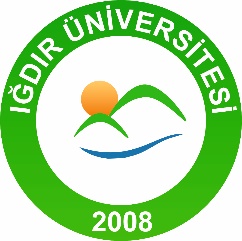 T.C.IĞDIR ÜNİVERSİTESİBEDEN EĞİTİMİ VE SPOR YÜKSEKOKULU2020-2021 EĞİTİM-ÖĞRETİM YILIÖZEL YETENEK SINAVIT.C.IĞDIR ÜNİVERSİTESİBEDEN EĞİTİMİ VE SPOR YÜKSEKOKULU2020-2021 EĞİTİM-ÖĞRETİM YILIÖZEL YETENEK SINAVIT.C.IĞDIR ÜNİVERSİTESİBEDEN EĞİTİMİ VE SPOR YÜKSEKOKULU2020-2021 EĞİTİM-ÖĞRETİM YILIÖZEL YETENEK SINAVIT.C.IĞDIR ÜNİVERSİTESİBEDEN EĞİTİMİ VE SPOR YÜKSEKOKULU2020-2021 EĞİTİM-ÖĞRETİM YILIÖZEL YETENEK SINAVIT.C.IĞDIR ÜNİVERSİTESİBEDEN EĞİTİMİ VE SPOR YÜKSEKOKULU2020-2021 EĞİTİM-ÖĞRETİM YILIÖZEL YETENEK SINAVI  ADAY KİMLİK KARTI  ADAY KİMLİK KARTI  ADAY KİMLİK KARTI  ADAY KİMLİK KARTI  ADAY KİMLİK KARTI  ADAY KİMLİK KARTI  ADAY KİMLİK KARTI  ADAY KİMLİK KARTIGÖĞÜS NOGÖĞÜS NOFOTOĞRAFFOTOĞRAFT.C. KİMLİK NOT.C. KİMLİK NOFOTOĞRAFFOTOĞRAFADI SOYADIADI SOYADIFOTOĞRAFFOTOĞRAFÖZEL YETENEK SINAVIÖZEL YETENEK SINAVIEL KAVRAMA TESTİ100 METRE KOŞU TESTİGÖREVLİ İMZAGÖREVLİ İMZAGÖREVLİ İMZAADAY İMZAÖZEL YETENEK SINAVIÖZEL YETENEK SINAVIPuanTakım SporlarıBireysel Sporlar100Erkekler ya da kadınlar kategorisinde en üst ligde lisanslı sporcu olmakTürkiye şampiyonalarında ferdi birincilik elde etmek80Erkekler ya da kadınlar kategorisinde 2. Sıradaki ligde lisanslı sporcu olmakTürkiye şampiyonasında ikincilik veya üçüncülük elde etmek70Erkekler ya da kadınlar kategorisinde 3. Sıradaki ligde lisanslı sporcu olmakOkullar arası Türkiye şampiyonasında dereceye girmiş ( 1. 2. veya 3.) olmak50İlgili spor branşında son 6 yılda 5 yıl vizeli lisansa sahip olmakİlgili spor branşında son 6 yılda 5 yıl vizeli lisansa sahip olmak40İlgili spor branşında son 6 yılda 4 yıl vizeli lisansa sahip olmakİlgili spor branşında son 6 yılda 4 yıl vizeli lisansa sahip olmak30İlgili spor branşında son 6 yılda 3 yıl vizeli lisansa sahip olmakİlgili spor branşında son 6 yılda 3 yıl vizeli lisansa sahip olmak